Overview :The SM300D2 seven-in-one sensor module is a cost-effective digital serial output sensor module. It uses both RS485 data bus and UART serial port TTL level output modes, collecting CO2, formaldehyde, TVOC, laser PM2.5, PM10, temperature , Humidity in one. It can carry out real-time comprehensive detection of the environment in which it is located, and has good stability.Features :● Simultaneous output of carbon dioxide, formaldehyde, TVOC, PM2.5, PM10, temperature, humidity seven sets of data● High sensitivity and stable data● At the same time, it adopts two output modes of RS485 bus and UART TTL level, which is convenient for customers to choose and use independently.● The temperature is accurate to 0.1 ℃, and the humidity is accurate to 0.1% RH● Automatically output these seven sets of monitoring data via RS485 interface every second● With power supply anti-reverse protection functionApplication :● Hotel room air quality monitoring● Environmental monitoring of agricultural greenhouses and outdoor breeding sites● Fresh air ventilation system● Air purifier, air conditioner● Air quality monitoring equipment● Kitchen and bathroom ventilation control system● Smart home equipmentSpecifications :RS485 interface definition :UART interface definition :Letter of Agreement :Baud rate: 9600bpsData bits: 8 bitsStop bit: 1 bitCheck digit: NoneSerial Data Stream Format :Temperature is accurate to 0.1 ℃, humidity is accurate to 0.1%Sample Data :For example, if the value read is 3C 02 08 FC 00 79 01 D7 00 13 00 22 1B 03 30 02 18, the following result is obtained:Note:The CO2 value and CH2O value output by the module are the equivalent values ​​of TVOC. Please pay attention when buying and using.Package Included:1 x SM300D2 7-in-1 Sensor Module1 x Display Board2 x Connect Cable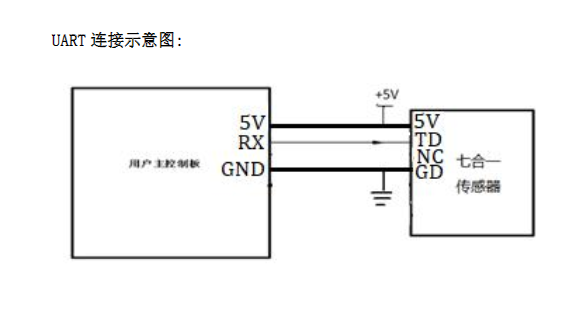 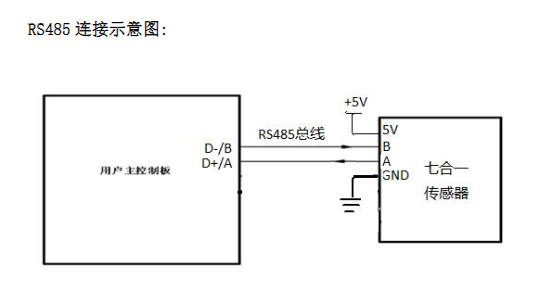 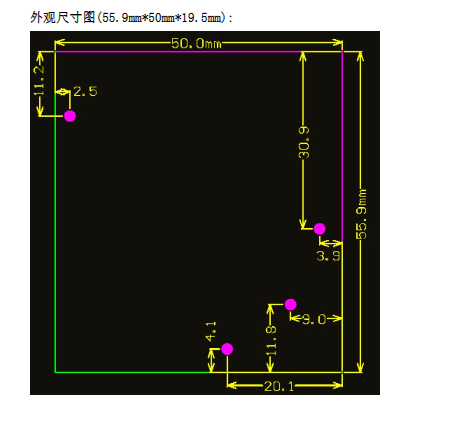 NameresolutionrangeaccuracyeCO2400ppm～5000ppm ±50ppmeCH2O1ug/m31ug～1000ugTVOC1ug/m30ug～2000ugPM2.50.8ug/m35ug～1000ug±10%PM105ug～1000ug±10%Temperature0.01℃-40℃～125℃±0.5℃Humidity0.04%0～100%±3%RHPhysical interfaceZH1.5-4ZH1.5-4ZH1.5-4Output DataUART-RS485 UART-RS485 UART-RS485 Operating Voltage5.0±0.2VDC5.0±0.2VDC5.0±0.2VDCWorking current≤60mA≤60mA≤60mAPreheat time2 min2 min2 minOperating temperature0℃～50℃0℃～50℃0℃～50℃Working humidity≤95％RH≤95％RH≤95％RHDimensions55.8*50*19.5mm（L×W×H）55.8*50*19.5mm（L×W×H）55.8*50*19.5mm（L×W×H）Service life5 years (in the air)5 years (in the air)5 years (in the air)InterfaceNameFunction:15VConnect to power supply 5V2BRS485 data port D- / B3ARS485 data port D + / A4GNDPower groundInterfaceNameFunction:15VConnect to power supply 5V2TXDUART data output pin3N/Anull4GNDPower groundbyteExplanationB1Fixed value 3ChB2Fixed value 02hB3eCO2 high byteB4eCO2 low byteB5eCH2O high byteB6eCH2O low byteB7TVOC high byteB8TVOC low byteB9PM2.5 high byteB10PM2.5 low byteB11PM10 high byteB12PM10 low byteB13Temperature integer partB14Decimal part of TemperatureB15Humidity integer partB16Humidity fractional partB17ChecksumChecksumB17=unit_8(3Ch+02h+08h+0FCh+00h+79h+01h+D7h+00h+13h+00h+22h+1Bh+03h+30h+02h)=18hCO2B3*256+B4=08h*256+0FCh=2300ppmeCO2B5*256+B6=00h*256+79h=121ug/m3TVOCB7*256+B8=01h*256+0D7h=471ug/m3PM2.5B9*256+B10=00h*256+13h=19ug/m3PM10B11*256+B12=00h*256+22h=34ug/m3Temperature integerB13=1Bh=27℃Decimal temperatureB14*0.1=03h*0.1=0.3℃Humidity integerB15=30h=48%RHHumidity decimalB16*0.1=02h*0.1=0.2%RH